POSTANOWIENIA SZCZEGÓŁOWETERMIN NADSYŁANIA ZGŁOSZEŃ:	17.06.2021MIEJSCE TARGÓW: 	Mostki k/ ŚwiebodzinaTERMINY I GODZINY OTWARCIA TARGÓW		-  dla wystawców:	02-03.09.2021	godz.  9:00 – 18:00  				04.09.2021	godz.  9:00 – 17:00  		-  dla zwiedzających:	02-03.09.2021	godz.  10:00 – 17:00				04.09.2021	godz.  10:00 – 16:00TERMINY I GODZINY ZAŁĄCZENIA INSTALACJI ELEKTRYCZNEJ EKSPOZYCYJNEJ	01.09.2021	godz.  12:00  –  19:00 	02-03.09.2021	godz.  8:00  –  19:00 	04.09.2021	godz.  8:00  –  17:00OKRESY MONTAŻU I DEMONTAŻU STOISKA	Montaż:		31.08-01.09.2021  	godz.  8:00 – 19:00	Demontaż: 	5.09.2021		godz.  8:00 – 19:00KARTY WSTĘPU5.1. Do wejścia na tereny ekspozycji w okresie trwania targów, montażu i demontażu stoisk upoważniają wystawców karty wystawcy.5.2. Karty wystawcy przydzielane są w zależności od zamówionej powierzchni ekspozycyjnej według następujących zasad:-  2  karty - stoisko do 10 m2-  4  karty - stoisko do 20 m2-  6  kart - stoisko do 50 m2-  8  kart - stoisko do 75 m2  -  10 kart - stoisko do 100 m2-  12 kart - stoisko do 150 m2-  po jednej karcie na każde 50 m2 powyżej 150 m2.5.3. Dodatkowe karty wystawcy, ponad limit określony powyżej, sprzedawane są na podstawie zamówienia dokonanego poprzez Strefę Wystawcy5.4. Karty wstępu dla ekip budujących stoiska wystawiane są przez MTP na okres montażu i demontażu na podstawie zamówienia wystawcy lub przedsiębiorcy budującego stoiska. Odbioru zamówionych kart dokonuje się w Biurze Organizatora Targów.KARTY WJAZDU6.1.  W dniach 31.08-01.09.2021 (okres montażu stoisk) wjazd na tereny targowe następuje na podstawie karty wstępu wystawcy, stałej karty wjazdu lub zlecenia dostawy.6.2. W dniach 02-04.09.2021 (okres trwania targów) do wjazdu na tereny targowe i parkowania w wyznaczonych przez MTP miejscach upoważnia stała karta wjazdu. Stałe karty wjazdu przydzielane są w zależności od zamówionej opłaty rejestracyjnej.6.3. Dodatkowe stałe karty wjazdu, ponad limit określony powyżej, sprzedawane są na podstawie zamówienia dokonanego przez Strefę Wystawcy.Ilość sprzedanych kart wjazdu może być ograniczona ze względu na wielkość targowej ekspozycji.6.4.  Niedozwolone jest pozostawienie pojazdów na terenach targowych:- podczas trwania targów - po godz. 18.00- w okresie montażu i demontażu - po godz. 19.00.Pozostawienie pojazdu na terenach targowych po regulaminowym czasie bez zgody MTP i poza wskazanym miejscem spowoduje założenie urządzenia blokującego koło oraz nałożenie kary porządkowej w wysokości 200 zł. Kara porządkowa nie podlega fakturowaniu.ZGŁOSZENIE UCZESTNICTWA7.1. MTP przyjmują zgłoszenie uczestnictwa pod warunkiem wpłaty kaucji z tytułu najmu powierzchni wystawienniczej, o której mowa poniżej. 7.2. Zgłaszający uczestnictwo są zobowiązani, zgodnie z postanowieniami „Regulaminu dla uczestników targów EKO-LAS 2020”, do dokonania opłaty rejestracyjnej oraz opłaty za zgłoszenie współwystawcy, o których mowa poniżej.OPŁATA REJESTRACYJNA8.1. Opłata rejestracyjna obejmuje koszty manipulacyjne związane z rejestracją zgłoszenia uczestnictwa wystawcy i zamówienia powierzchni oraz pakiet dodatkowych świadczeń, do wyboru: pakiet STANDARD lub pakiet PREMIUM.  8.2. Wysokość opłaty rejestracyjnej:opłata rejestracyjna STANDARD – wynosi 855 PLN netto**,opłata rejestracyjna PREMIUM – wynosi 1035 PLN netto**.8.3. Świadczenia dla wystawcy, wchodzące w zakres pakietów STANDARD i PREMIUM są szczegółowo określone w Cenniku oraz w Strefie Wystawcy.8.4. Podmiot zgłaszający uczestnictwo jest zobowiązany do dokonania opłaty rejestracyjnej w pełnej wysokości (100% wartości brutto*), równolegle ze zgłoszeniem uczestnictwa i z wpłatą kaucji, o której mowa w punkcie 2.   Dokonanie opłaty zostanie potwierdzone przez MTP wystawieniem faktury zgodnie z obowiązującymi przepisami. W przypadku odwołania oferty uczestnictwa albo odstąpienia od umowy uczestnictwa, wpłacona opłata rejestracyjna nie podlega zwrotowi.NAJEM POWIERZCHNI, WARUNKI PŁATNOŚCI9.1. Ceny powierzchni wystawienniczej, związanej z uczestnictwem w targach obejmują:- czynsz najmu powierzchni na okres targów oraz montażu i demontażu; koszty przygotowania dróg i infrastruktury technicznej w lesie; dozoru obiektów targowych; serwisu technicznego i porządkowego; systemu informacji wewnętrznej i zewnętrznej; działalności reklamowo-promocyjnej i organizacyjnej, ochrony ppoż.9.2. Dodatkowa powierzchnia przeznaczona do demonstracji maszyn w ruchu zostanie wydzielona wystawcy z uwzględnieniem charakteru prezentacji. Zamówienie powierzchni demonstracyjnej możliwe jest wyłącznie przy zamówieniu powierzchni w hali namiotowej lub na terenie otwartym. Zależność wielkości powierzchni demonstracyjnej od wielkości zamówionej powierzchni w hali namiotowej lub na terenie otwartym zawarta jest w cenniku.9.3. Przy obliczaniu opłaty za najem powierzchni MTP dokonują zaokrąglenia metrażu do pełnego m2 wg zasad matematycznych.9.4. KAUCJA Z TYTUŁU NAJMU POWIERZCHNI9.4.1. Z tytułu najmu powierzchni wystawienniczej zamawiający dokonuje wpłaty kaucji, która stanowi warunek przyjęcia przez MTP zgłoszenia uczestnictwa. 9.4.2. Wysokość kaucji:50% wartości brutto* zamówionej powierzchni - dla wpłat dokonanych do 17.06.2021r.100% wartości brutto* zamówionej powierzchni - dla wpłat dokonanych po 17.06.2021r.9.5. Z tytułu wpłaty kaucji nie będzie wystawiona faktura. Kaucja wpłacona przez zamawiającego powierzchnię zostanie w dniu zawarcia umowy (Potwierdzenie Zgłoszenia Uczestnictwa) zaliczona na poczet opłaty za najem powierzchni wystawienniczej. Dokonana opłata zostanie przez MTP zafakturowana w ciągu 7 dni od daty zawarcia umowy (tj. daty wystawienia Potwierdzenia).9.6. W przypadku otrzymania opłaty z tytułu najmu powierzchni w wysokości mniejszej niż 100% brutto zamówionej powierzchni, pozostała część należności zostanie przez MTP zafakturowana (tzw. faktura końcowa) nie wcześniej niż 30 dni przed udostępnieniem powierzchni (rozpoczęciem okresu montażu stoisk). Pozostałą do zapłaty część należności, wynikającą z faktury za najem powierzchni, należy uregulować w terminie 14 dni od daty wystawienia faktury lub 5 dni od dnia jej otrzymania.9.7. Wszelkie rozliczenia z zagranicznymi uczestnikami targów z tytułu najmu powierzchni są dokonywane przez MTP według średniego kursu EUR ogłoszonego przez NBP w ostatnim dniu roboczym poprzedzającym termin nadsyłania zgłoszeń.9.8.  Należności związane z uczestnictwem w targach należy wpłacać na rachunek bankowy: MIĘDZYNARODOWE TARGI POZNAŃSKIE sp. z o. o.Powszechna Kasa Oszczędności Bank Polski S.A. w Warszawie o/Poznań Nr konta PLN: 38 1020402700001102042429629.9.   W przypadku, gdy płatnikiem jest inny podmiot niż zgłaszający, należy wypełnić i przesłać do organizatora formularz A0.OPŁATA ZA ZGŁOSZENIE WSPÓŁWYSTAWCY  10.1. Wystawca zgłasza swoich współwystawców poprzez Strefę Wystawcy.10.2. Opłata za zgłoszenie współwystawcy obejmuje koszty rejestracji wpółwystawcy oraz dodatkowe usługi w pakiecie STANDARD lub PREMIUM wyszczególnione w Cenniku oraz w Strefie Wystawcy.10.3. Opłata za zgłoszenie współwystawcy wynosi:opłata rejestracyjna STANDARD - 445 PLN  netto**,opłata rejestracyjna PREMIUM - 725 PLN netto**.10.4. Opłata za zgłoszenie współwystawcy zostanie zafakturowana przez MTP w ciągu 7 dni od dnia zakończenia targów. Wystawca dokonuje stosownej opłaty w terminie 14 dni od daty wystawienia faktury lub 5 dni od dnia otrzymania faktury.10.5. Rozliczenia z zagranicznymi uczestnikami targów z tytułu opłaty za zgłoszenie współwystawcy są dokonywane przez MTP według średniego kursu EUR ogłoszonego przez NBP w ostatnim dniu roboczym poprzedzającym rozpoczęcie targów.WARUNKI PŁATNOŚCI ZA POZOSTAŁE USŁUGI TARGOWE 11.1. Warunki płatności za usługę budowy i wyposażenia stoiska są uregulowane w odrębnej umowie.11.2. Należności z tytułu zamówienia pozostałych usług targowych (ogłoszenie reklamowe w katalogu, konstrukcja reklamowa, dodatkowe zaproszenia, stałe karty wjazdu i karty wystawcy, przyłącza elektryczne i wodociągowe, wypożyczenie mebli innych rekwizytów, zamówienie personelu pomocniczego i inne) zostaną przez MTP zafakturowane w terminie 7 dni od dnia zakończenia targów.11.3. Rozliczenia z zagranicznymi uczestnikami targów z tytułu pozostałych usług targowych są  dokonywane przez MTP według średniego kursu EUR ogłoszonego przez NBP w ostatnim dniu roboczym poprzedzającym rozpoczęcie targów.OPŁATY ZA UŻYTKOWANIE SIECI ENERGETYCZNEJ12.1. Zamawiający przyłącza elektryczne są zobowiązani do uiszczenia opłaty za użytkowanie sieci energetycznej, której wysokość jest uzależniona od mocy przyłącza elektrycznego:Moc przyłącza	Opłata netto** [w PLN]3 kW (1x16A)	709 kW (3x16A)	14514 W (3x25A)	220			18 W (3x32A)	280			36 W (3x63A)	560		12.2. Opłata za użytkowanie sieci energetycznej zostanie zafakturowana w terminie 7 dni od dnia zakończenia targów.  12.3. Rozliczenia z zagranicznymi kontrahentami z tytułu opłaty za użytkowanie sieci energetycznej są dokonywane przez MTP według średniego kursu EUR ogłoszonego przez NBP w ostatnim dniu roboczym poprzedzającym rozpoczęcie targów.NALEŻNOŚCI A KOSZTY BANKOWE Wszelkie należności z tytułu uczestnictwa w targach i zamówienia usług targowych powinny być regulowane przez płatników jako wolne od opłat  bankowych.PODATEK OD TOWARÓW I USŁUG (VAT)14.1. MTP wystawiają faktury z podatkiem od towarów i usług (VAT) z tytułu: a) usług wstępu i wjazdu oraz związanych z nimi usług pomocniczych (bilety i karty wstępu, zaproszenia, karty wjazdu, karty parkowania itp.) – kontrahentom targowym, bez względu na ich siedzibę lub miejsce prowadzenia przez nich działalności;b) innych usług targowych - zamawiającym te usługi kontrahentom mającym siedzibę lub stałe miejsce prowadzenia działalności w Polsce.14.2.  MTP wystawiają faktury bez podatku od towarów i usług (VAT) z tytułu usług targowych innych niż wymienione w punkcie 14.1.a): a) kontrahentom mającym siedzibę lub stałe miejsce prowadzenia działalności w państwie Unii Europejskiej (UE),b) kontrahentom posiadających siedzibę lub stałe miejsce prowadzenia działalności w państwie poza terenem UE, pod warunkiem, że odbiorcą usługi nie jest wystawca / współwystawca mający siedzibę lub stałe miejsce prowadzenia działalności w Polsce.14.3. Warunkiem wystawienia faktury bez podatku od towarów i usług (VAT) kontrahentom zagranicznym z siedzibą lub stałym miejscem prowadzenia działalności w państwie UE jest  podanie EU VAT ID w formularzach zamówień usług targowych. ORGANIZACJA EKSPOZYCJI15.1. MTP zapewnia wykonanie stoiska zgodnie z zamówieniem Wystawcy, określonym w formularzu zlecenia zabudowy.15.2. Indywidualny projekt zabudowy powierzchni wystawowej proponowany przez Wystawcę wymaga uzgodnienia z MTP. 15.3. MTP zastrzega sobie prawo do zmiany lokalizacji stoiska, jeżeli przydzielone miejsce nie spełnia warunków technicznych projektu lub jego realizacja nie jest zgodna z przepisami budowlanymi i ppoż.15.4. MTP zastrzega sobie wyłączne prawo do zagospodarowania zewnętrznych powierzchni ścian stoiska.15.5. W okresie montażu stoisk oraz ich likwidacji tereny targowe są udostępnione Wystawcy w godzinach od 8.00 do 19.00. 15.6. Stoiska Wystawców, którzy zlecili ich wykonanie MTP, będą udostępniane Wystawcy na 24 godziny przed rozpoczęciem imprezy. Przekazanie stoiska odbywa się na podstawie protokołu zdawczo-odbiorczego w godzinach podanych w pkt. 15.5. Niezastosowanie się do tego wymogu może być traktowane jako odstąpienie od uczestnictwa w targach.15.7. Stoiska Wystawców, którzy zlecili ich wykonanie innym firmom niż MTP, powinny być wykonane na 12 godz. przed rozpoczęciem targów. Harmonogram prac i warunki ich realizacji ustala MTP.15.8. Niedozwolone jest demontowanie stoiska i usuwanie eksponatów przed oficjalnym zamknięciem targów. 15.9. Po usunięciu eksponatów ze stoiska wykonanego przez MTP, Wystawca zobowiązany jest do jego uporządkowania i przekazania protokolarnie MTP.W przypadku opuszczenia przez Wystawcę stoiska, bez jego przekazania organizatorowi, MTP dokona komisyjnego odbioru stoiska, a protokół odbioru będzie stanowił podstawę do rozliczenia z Wystawcą.WYMOGI SANITARNE I PRZEPISY PORZĄDKOWE16.1. Uczestnicy targów są zobowiązani do wypełnienia ankiety epidemicznej, a przy wejściu / wjeździe na tereny MTP będą poddawani bezdotykowemu mierzeniu temperatury ich ciała.16.2. Przebywający na terenach MTP są obowiązani do:a) zasłaniania nosa i ust (maseczką, przyłbicą, itp.),b) zachowania  odpowiedniego dystansu społecznego w miejscach przebywania innych osób,c) korzystania z preparatów dezynfekujących.16.3. Zaleca się nie roznoszenie ulotek reklamowych i podobnych materiałów podczas targów (w miarę możliwości materiały dla gości targowych powinny być dostępne w wersji online).16.4. Zasady przebywania / zachowania w strefach gastronomicznych ( w lokalu / restauracji / w ogródku):a) obowiązek zdezynfekowania rąk przy wejściu do strefy,b) obowiązek zasłaniania ust i nosa (np. maseczką) przy wejściu do strefy, podczas oczekiwania na posiłek oraz po konsumpcji,c) dokonywanie płatności w sugerowanej formie elektronicznej (karta, BLIK),d) zajmowanie miejsc siedzących / stolika z zachowaniem bezpiecznej odległości (sugerowane jest zajmowanie miejsc po przekątnej stołu, a nie vis a vis).16.5. Wszyscy przebywający na terenach MTP są zobowiązani do przestrzegania poleceń służb bezpieczeństwa MTP odnoszących się do przestrzegania rygorów sanitarnych oraz postępowania w sytuacjach zagrożenia bezpieczeństwa (np. obowiązek ewakuacji, izolacji).INFORMACJE O ZABEZPIECZENIACH SANITARNYCH STOSOWANYCH PRZEZ MTP17.1 MTP będą poddawać uczestników targów bezdotykowemu mierzeniu temperatury ciała przy wejściu/wjeździe na tereny targowe.17.2. Weryfikacja dokumentów uprawniających do wstępu i wjazdu na tereny MTP będzie prowadzona w sposób bezdotykowy.17.3. W ramach działań profilaktycznych MTP uruchomią podczas trwania targów punkty sprzedaży jednorazowych maseczek, a ponadto umieszczą w stosownych miejscach instrukcje mycia rąk, dezynfekcji rąk, noszenia maseczek i rękawiczek.17.4. MTP zapewnią podczas targów obecność zespołu medycznego oraz odpowiednie pomieszczenie (odizolowane, zdezynfekowane, zamknięte) dla osoby z ewentualnym podejrzeniem infekcji.17.5. MTP dokonywać będą częstej dezynfekcji stref wspólnych (przestrzeń kiermaszu, punkty i lokale gastronomiczne, obiekty sanitarne), a zwłaszcza powierzchni dotykowych (np. klamki, poręcze, uchwyty, terminale w punktach kasowych, blaty).KONTAKT W SPRAWACH ZWIĄZANYCH Z TARGAMIŁukasz Rachubiński, Dyrektor Projektutel. (+48) 61-869-25-73, e-mail: lukasz.rachubinski@grupamtp.plLiliana Biegoń, Manager ds. kluczowych klientów tel. (+48) 691-021-911, e-mail: liliana.biegon@grupamtp.plTelefoniczna recepcja targowa tel. 61 / 869 20 00*	wartość brutto obejmuje iloczyn ilości zamówionej powierzchni i jej ceny jednostkowej oraz uwzględnia podatek od towarów i usług (VAT), jeżeli wymagają tego obowiązujące przepisy.**	cena jednostkowa /opłata netto nie uwzględnia podatku od towarów i usług (VAT).MIĘDZYNARODOWE TARGI POZNAŃSKIE Sp. z o. o. POZNAŃ INTERNATIONAL FAIR Ltd.ul. Głogowska 14, 60-734 Poznań, Poland tel. +48/61 869 20 00; e-mail: ekolas@mtp.pl; www.ekolas.mtp.pl Konto / Bank account: Powszechna Kasa Oszczędności Bank Polski S.A. w Warszawie o/Poznań  Nr konta: 38 102040270000110204242962IBAN: PL 46 102040270000140210929075, SWIFT: BPKOPLPWPodatnik VAT czynny / Active VAT Payer, NIP / Tax ID: 777-00-00-488 Sąd Rejonowy Poznań – Nowe Miasto i Wilda w Poznaniu / Poznan District Court VIII Wydział Gospodarczy Krajowego Rejestru Sądowego / 8th Division of National Court RegisterKRS / Registered number: 0000202703Kapitał zakładowy / Share capital: 288 348 000,00 PLN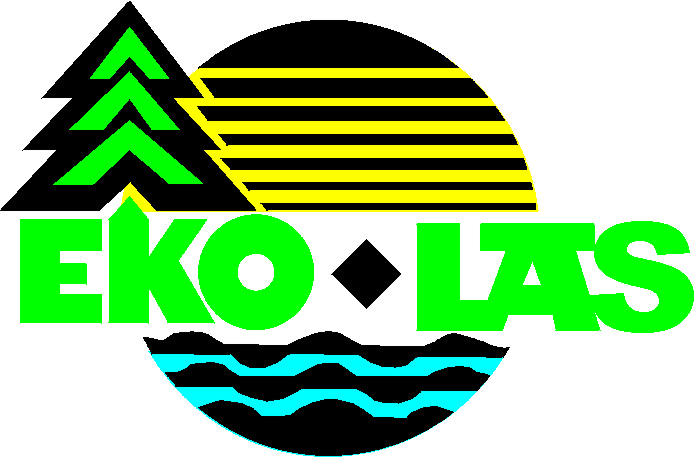 2-4 września 2021, Mostki k/ Świebodzina